Strategies for a Stronger Project REACH Announces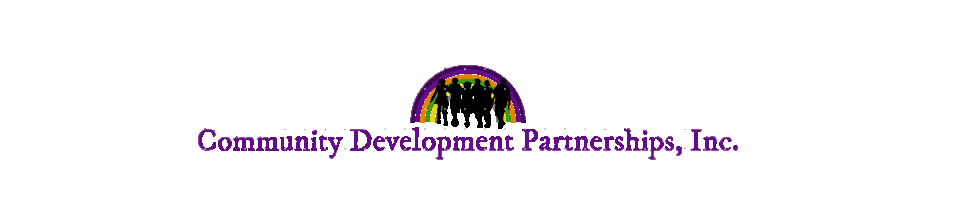 2020 "High Five" Fundraiser and Recognition BanquetDate: To be determinedLocation: To be determined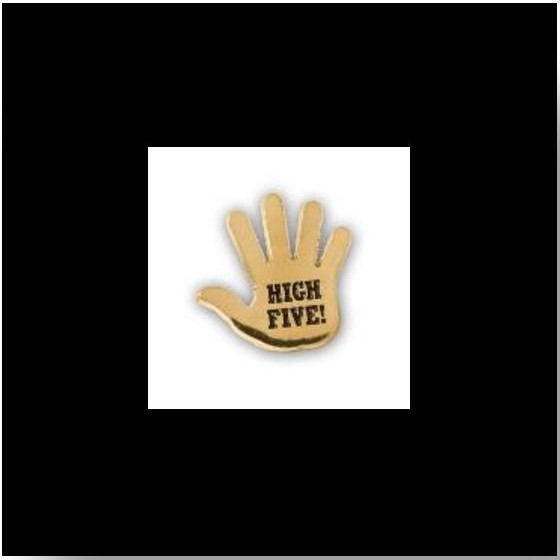 Project REACH has nominated individuals, businesses, agencies, and programs in the San Antonio community that supports its Strategic mission to . . .to reduce alcohol and substance abuse among target areas adolescent population by dialogue, cooperation, resource-sharing, problem-solving and collective action and celebration. Thus Project REACH mission is to engage community and partners to foster a shared vision and pro mote the healthy development of our adolescents utilizing effective strategies to change the environment for young people, so they no longer have to grow up in environments where alcohol and drugs are tolerated by changing the values and norms in the target community so it’s not a rite of passage to use alcohol, tobacco, and drugs and to make non-use the norm for anyone under 21 for tobacco and 21 for alcohol. 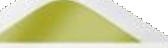 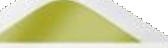 (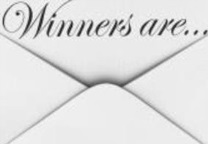 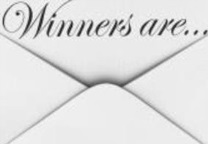 )1II/I/I ILocal Individual – To be determined Local Business - To be determined Local Program - To be determined Local Non-Profit Agency -  To be determinedCome out and celebrate their efforts at our annual High Fives Fundraiser and Recognition BanquetTicket on sale through our FaceBook page (San Antonio Project REACH)$20/person2300 W. Commerce St, Ste. 309, San Antonio, Texas 78209•210-538-5000•www.cdp-sa.org/projectreach.org